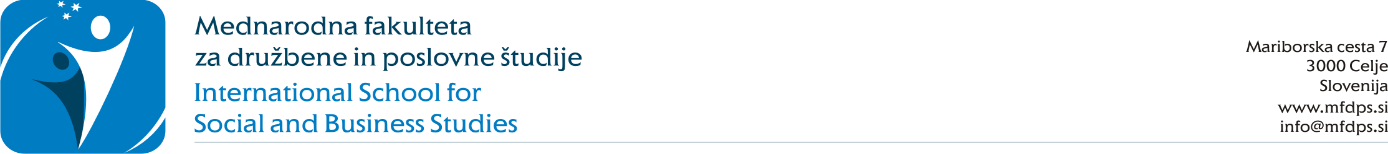 October 22, 2020Dr. Dušan Lesjak, a professor of Management information system (2000) and Management of Education (2010), began teaching at the University of Maribor, Slovenia in 1985, now employed at the University of Primorska, Faculty of Management and International School for Social and Business Studies. He has been an active researcher and scholar for more than 30 years focusing mainly on Management and Funding of Higher Education, e-Learning, e-Business and Digital Marketing.He was a Fulbright Scholar, conducting Ph.D. research at Virginia Polytechnic Institute, New York University and Boston University in early nineties.From 2000 he was and still is engaged in more than 20 national and many international research projects dealing with education, higher education and e-learning, Social and economic impacts of science and research, etc. funded by National Research Agency and other EU sources in EU, Western Balkans and Middle East.He was a State Secretary at the Ministry of Higher Education, Science and Technology from 2006 until 2008 and a special advisor to the minister, responsible for education, science, sport and culture from 2012 till 2013.He was an acting president of EuroMediterranean University – EMUNI from 2013 till 2014.He was awarded »Computer Educator of the year 2003« by the International Association for Information Systems, received a Golden plate from the University of Primorska in 2005 and EMUNI Seal for the Euro-Mediterranean Partnerhip in 2018.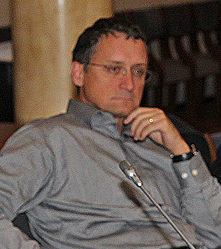 